Fig. S3. Schematic representation of the domain structure of the pyrin proteinThe pyrin protein comprises five domains, including the pyrin, bZIP transcription factor, B-box, coiled coil, and B30.2/SPRY domains. The variants genotyped in this study are shown as grey bars.Fig. S3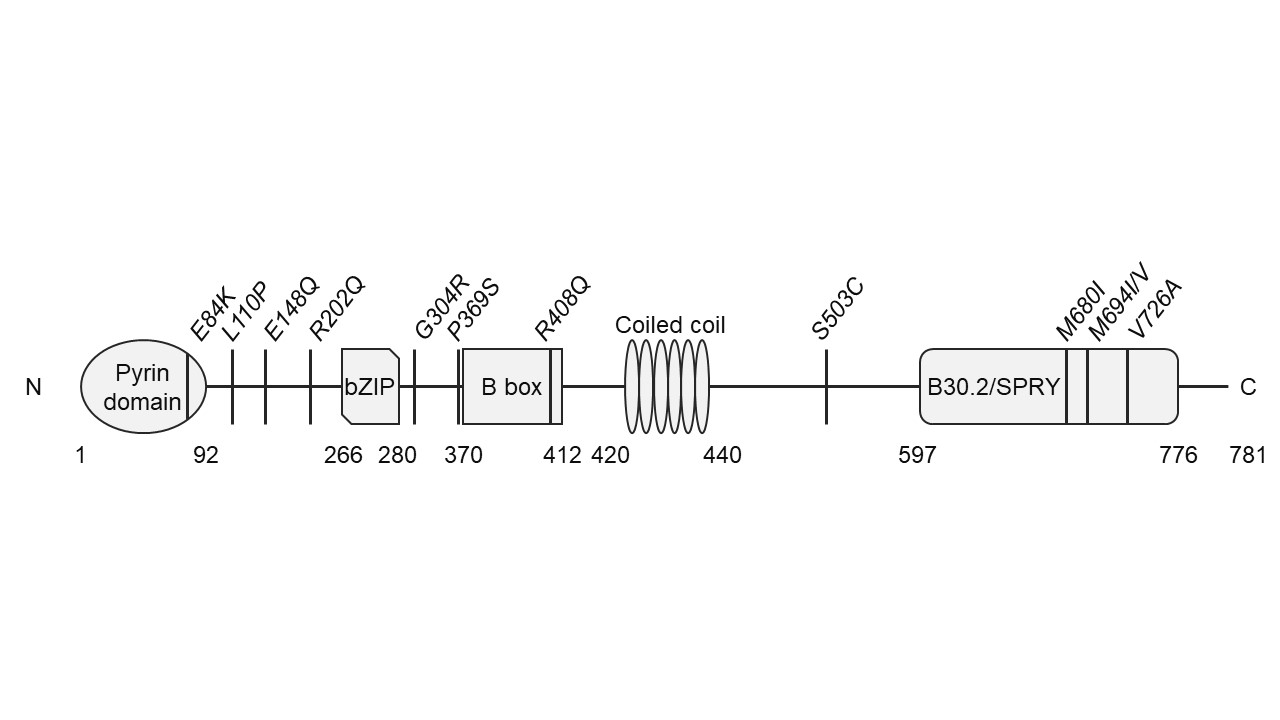 